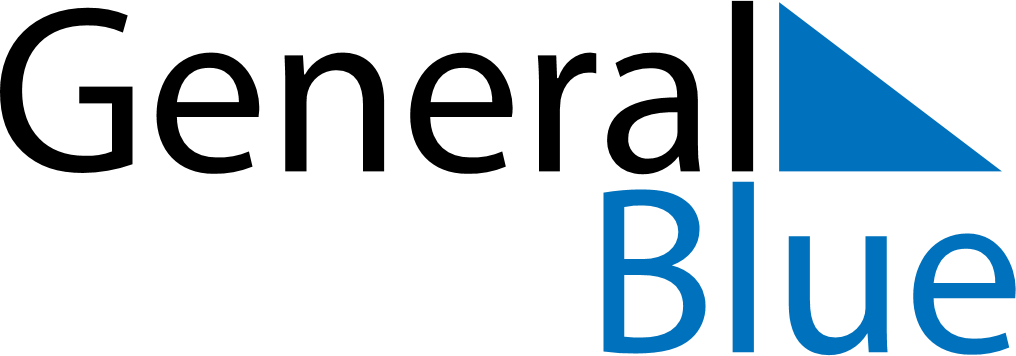 January 2025January 2025January 2025January 2025United KingdomUnited KingdomUnited KingdomMondayTuesdayWednesdayThursdayFridaySaturdaySaturdaySunday123445New Year’s Day678910111112131415161718181920212223242525262728293031